Моніторинг самоосвіти та саморозвитку учителяБАСЬКО________________________________________________________ПрізвищеТЕТЯНА ____________________________________________Ім’я ПЕТРІВНА____________________________________________По батьковіЗагальноосвітня школа І-ІІІст.№4 ім. Д.І.МенделєєваВінницької Міської Ради____________________Назва школи                   Басько_____________________________                     Прізвище                   Тетяна_____________________________                              Ім’я                     Петрівна _____________________________                                                         По батькові                  04.11.1968р.1. _____________________________                             Дата народження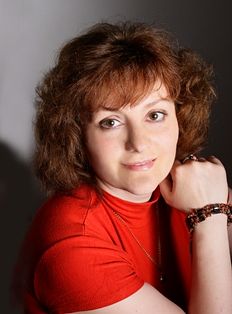 Методист - вихователь, викладач етики та психології сімейного життя2. _______________________________________________________________Освіта, кваліфікація за дипломомВчитель образотворчого мистецтва3. _______________________________________________________________Посада, дата призначення	27р.	27р.4. ____________________________           5. ____________________________Загальний стаж роботи                                                       Стаж педагогічної роботи                         18р.	18р.6. ____________________________           7. ____________________________Стаж роботи за спеціальністю                                           Стаж роботи у даній школіВища категорія , присвоєна 20138. _______________________________________________________________Кваліфікаційна категорія, дата присвоєнням. Внниця9. _______________________________________________________________Домашня адреса, телефон tatynabasko@yandex.ru? Cай:http://artbasko.jimdo.com______________________________________________________________E-mail, сайт Проблема, над якою працює учитель:______________________________________________________________________________________________________________________________________________________________________________________________________________________________________________________________________________________________________________________________Проблема школи:___________________________________________________________________________________________________________________________________________________________________________________________________________________________________________________________________________________________________________________________________________________________________________________Програми, над якими працює регіон:___________________________________________________________________________________________________________________________________________________________________________________________________________________________________________________________________________________________________________________________________________________________________________________________________________________________________________________________________________________________________________________________________________________________________________________________________________________________________________________________________________________________________________________________________________________________________________________________________________________________Учбовий рік       2013-2014Навантаження:   16.5Розклад занять:Графік позаурочної роботи:Середа 4 урок – індивідуальні зайняття Напрямки роботи учителя на ______________уч. рікНауково-методичний розвитокна  2013-2014 уч. рікРозробки учителя для учбової діяльностіна  2013-2014 уч. рікРозробки учителя конспектів уроків чи проектів  на  2013-2014 уч. рікРозробки учителя для позаурочної діяльностіна  2013-2014 уч. рікРобота з учнями на  2013-2014 уч. рікВідвідування уроків та заходівінших вчителівВідвідування моїх уроків та заходівіншими вчителямиТворчий звіт на  2013-2014 уч. рікВисновки  на  2013-2014 уч. рікПонеділок: Вівторок:   Середа:1.2.3.4.5.6.7.Четвер: П’ятниця:  1.2.3.4.5.6.7.Напрямок діяльностіАспекти роботиКласне керівництво-Гурткова, факультативнароботаРобота з дітьми, що цікавляться  мистецтвом, фотографією та  дизайном.( після 6 уроку щодня)Робота у творчій групі школиРозвиток здібностей учнівФото та відео зйомка – з учнями 9 класів.Живопис з учнями  5-7 клас.Напрямок позашкільної роботи Співпраця зВінницьким обласним Художнім музеєм,Вінницьким обласним Краєзнавчим  музеємАрт - галереєю сучасного мистецтва « Шик»Профспілкова діяльність-НапрямоксамоосвітиПлан  Втілення Педради Методоб’єднанняСемінари, майстер-класи та ін.Педагогічні конкурсиПечатні матеріалиВивчення передового педагогічного досвідуПлан План Втілення Втілення №п/пДля якого класу, з якої теми Назва розробкиНазва розробки, АнотаціяПлан План Втілення Втілення №п/пТема  Клас Назва розробки, АнотаціяПлан План Втілення Втілення №п/пДля якого класу, з якої теми Назва розробкиНазва розробки, АнотаціяНапрямокроботиПлан  Втілення ОлімпіадиМАНІндивідуальні консультаціїУчнівські конкурсиІндивідуальна проектна діяльність учнів під керівництвом вчителяПсихологічна допомогаДата та клас ТемаУчитель , що проводив урок чи західВідгукиВідгукиДата та клас 03.12.2013         6 БкласТемаІМПРЕСІОНІЗМУчитель , що написав відгукКнюппе Анна МиколаївнаВідгукиВідгукиДата та клас ТемаУчитель , що написав відгукВідгукиВідгукиНапрямокроботиВтіленняЧас виконанняМетодичні наробітки Наочне приладдя Відкриті уроки Предметні тижні тапозаурочнізаходиМіські заходи Обласні, державнізаходи Основні питанняОписРекомендаціїЩо було заплановане, але не було зробленеЩо хотілося б доробитиЩо зацікавило, але не було часу цим займатисяЩо принесло задоволення під час роботиЩо ще хочеться зробитиЩо ще треба зробити